Informes sobre la Situación Económica, las Finanzas Públicas y la Deuda Pública	Segundo Trimestre	2015Total: 022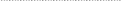 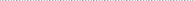 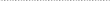 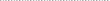 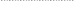 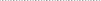 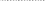 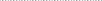 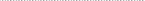 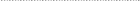 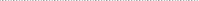 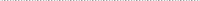 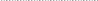 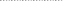 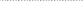 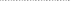 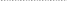 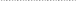 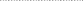 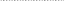 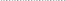 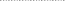 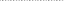 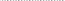 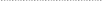 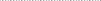 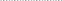 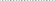 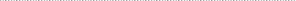 MIC15150100485285Introduccion De Drenaje, Agua Potable Y Pavimento A Base De Concreto HidraulicoIntroduccion De Drenaje, Agua Potable1202	Michoacán de Ocampo  Zitácuaro	Aputzio de Juárez (Santa María)Rural	AportacionesFederalesI004 FAIS Municipal y de las Demarcaciones Territoriales del Distrito FederalI004 FAIS Municipal y de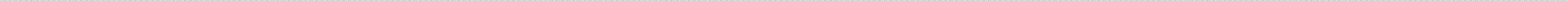 33-Aportaciones Federales para Entidades Federativas y MunicipiosMUNICIPIO	Urbanización		En Ejecución2015	$739,700	$350,000	$350,000	$350,000	$350,000	$350,000	$350,000   100.00	$0	Metros lineales	900	0.00	50.00   Financiera:  / Física:  / Registro: SISTEMA: Pasa alsiguiente nivel.MIC15150100485677Y Pavimento A Base De Concreto Hidraulico1206	Michoacán de Ocampo  Zitácuaro	Heróica Zitácuaro   Urbano   AportacionesFederalesEl Tigre (Segundalas DemarcacionesTerritoriales del Distrito FederalI004 FAIS Municipal y de33-Aportaciones Federales paraEntidades Federativas y MunicipiosMUNICIPIO	Urbanización		En Ejecución2015	$453,726	$225,000	$225,000	$225,000	$225,000	$225,000	$225,000   100.00	$0	Metros lineales	1,200	0.00	50.00   Financiera:  / Física:  / Registro: SISTEMA: Pasa alsiguiente nivel.MIC15150100485812	Construccion De Tanque De Agua	1213	Michoacán de Ocampo  ZitácuaroIntroduccion De Drenaje, Agua PotableManzana de Crescencio Morales)Rural	AportacionesFederaleslas DemarcacionesTerritoriales del Distrito Federal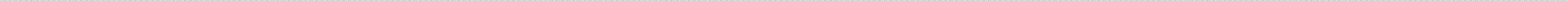 I004 FAIS Municipal y de33-Aportaciones Federales paraEntidades Federativas y MunicipiosMUNICIPIO	Agua y saneamiento		En Ejecución2015	$181,000	$45,250	$45,250	$45,250	$45,250	$45,250	$45,250   100.00	$0	Metros cúbicos	150	0.00	50.00   Financiera:  / Física:  / Registro: SISTEMA: Pasa alsiguiente nivel.MIC15150100486231Y Pavimento A Base De Concreto HidraulicoIntroduccion De Agua Potable Y1214	Michoacán de Ocampo  Zitácuaro	Heróica Zitácuaro   Urbano   AportacionesFederaleslas DemarcacionesTerritoriales del Distrito Federal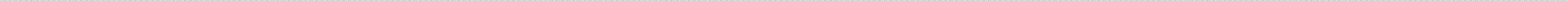 I004 FAIS Municipal y de33-Aportaciones Federales paraEntidades Federativas y MunicipiosMUNICIPIO	Urbanización		En Ejecución2015	$991,100	$450,000	$450,000	$450,000	$450,000	$450,000	$450,000   100.00	$0	Metros lineales	1,000	0.00	50.00   Financiera:  / Física:  / Registro: SISTEMA: Pasa alsiguiente nivel.MIC15150100488336Pavimento A Base De Concreto Hidraulico1227	Michoacán de Ocampo  Zitácuaro	Francisco Serrato (San Bartolo)Rural	AportacionesFederaleslas DemarcacionesTerritoriales del Distrito Federal33-Aportaciones Federales paraEntidades Federativas y MunicipiosMUNICIPIO	Agua y saneamiento		En Ejecución2015	$728,520	$364,260	$364,260	$364,260	$364,260	$364,260	$364,260   100.00	$0	Metros lineales	1,000	0.00	50.00   Financiera:  / Física:  / Registro: SISTEMA: Pasa alsiguiente nivel.Introduccion De Drenaje, Agua PotableY Pavimento Asflatico	1230	Michoacán de Ocampo  Zitácuaro	Heróica Zitácuaro   UrbanoAportaciones FederalesI004 FAIS Municipal y de las Demarcaciones Territoriales del Distrito Federal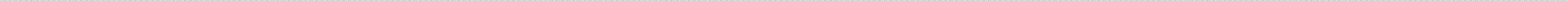 33-Aportaciones Federales paraEntidades Federativas y Municipios	MUNICIPIO	Agua y saneamientoEnEjecución	2015	$801,120	$400,000	$400,000	$400,000	$400,000	$400,000	$400,000   100.00	$0	Metros lineales	1,200	0.00	50.00Financiera:  / Física:  / Registro: SISTEMA: Pasa al siguiente nivel.Introduccion De Agua Potable A BaseDe Concreto Hidraulico	1241	Michoacán de Ocampo  ZitácuaroManzanillos(Primera Manzana)   RuralAportaciones FederalesI004 FAIS Municipal y de las Demarcaciones Territoriales del Distrito Federal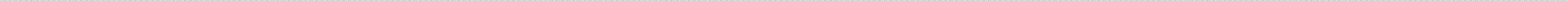 33-Aportaciones Federales paraEntidades Federativas y Municipios	MUNICIPIO	Agua y saneamientoEnEjecución	2015	$953,000	$476,500	$476,500	$476,500	$476,500	$476,500	$476,500   100.00	$0	Metros lineales	1,000	0.00	50.00Financiera:  / Física:  / Registro: SISTEMA: Pasa al siguiente nivel.Construccion De Linea De ConduccionDe Agua Potable	1249	Michoacán de Ocampo  Zitácuaro	Ocurio	RuralConstruccion De Drenaje, Agua PotableAportaciones FederalesI004 FAIS Municipal y de las Demarcaciones Territoriales del Distrito Federal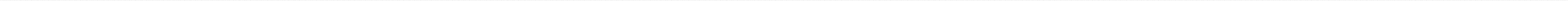 I004 FAIS Municipal y de33-Aportaciones Federales paraEntidades Federativas y Municipios	MUNICIPIO	Agua y saneamientoEnEjecución	2015	$185,907	$92,953	$92,953	$92,953	$92,953	$92,953	$92,953   100.00	$0	Metros lineales	650	0.00	50.00Financiera:  / Física:  / Registro: SISTEMA: Pasa al siguiente nivel.MIC15150100491180Y Pavimento A Base De Concreto Hidraulico1259	Michoacán de Ocampo  Zitácuaro	Heróica Zitácuaro   Urbano   AportacionesFederaleslas DemarcacionesTerritoriales del Distrito Federal33-Aportaciones Federales paraEntidades Federativas y MunicipiosMUNICIPIO	Agua y saneamiento		En Ejecución2015	$975,601	$475,000	$475,000	$475,000	$475,000	$475,000	$475,000   100.00	$0	Metros lineales	2,000	0.00	50.00   Financiera:  / Física:  / Registro: SISTEMA: Pasa alsiguiente nivel.Construccion De Aula, EscuelaSecundaria No 3 (Terminacion)	1286	Michoacán de Ocampo  Zitácuaro	Heróica Zitácuaro   UrbanoAportaciones FederalesI004 FAIS Municipal y de las Demarcaciones Territoriales del Distrito Federal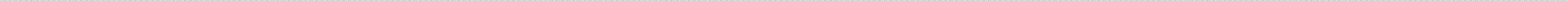 33-Aportaciones Federales paraEntidades Federativas y Municipios	MUNICIPIO	EducaciónEnEjecución	2015	$149,720	$75,000	$75,000	$75,000	$75,000	$75,000	$75,000   100.00	$0	Metros Cuadrados	241	0.00	50.00Financiera:  / Física:  / Registro: SISTEMA: Pasa al siguiente nivel.Construccion De Aula, Jardin De NiñosMiguel Carrillo  (Terminacion)	1287	Michoacán de Ocampo  Zitácuaro	Heróica Zitácuaro   UrbanoBoca de la CañadaAportaciones FederalesI004 FAIS Municipal y de las Demarcaciones Territoriales del Distrito Federal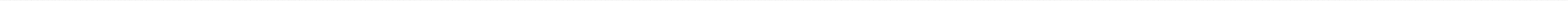 I004 FAIS Municipal y de33-Aportaciones Federales paraEntidades Federativas y Municipios	MUNICIPIO	EducaciónEnEjecución	2015	$53,404	$27,000	$27,000	$27,000	$27,000	$27,000	$27,000   100.00	$0	Metros Cuadrados	114	0.00	50.00Financiera:  / Física:  / Registro: SISTEMA: Pasa al siguiente nivel.MIC15150100491778	Construccion De Puente	1332	Michoacán de Ocampo  Zitácuaro(Quarta Manzana de Rural	Aportacioneslas Demarcaciones33-Aportaciones Federales paraMUNICIPIO	Urbanización	En2015	$475,015	$235,000	$235,000	$235,000	$235,000	$235,000	$235,000   100.00	$0	Lote	500	0.00	50.00   Financiera:  / Física:  / Registro: SISTEMA: Pasa alCrescencio Morales)FederalesTerritoriales del DistritoFederal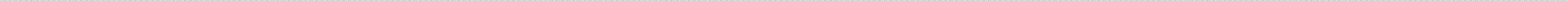 Entidades Federativas y MunicipiosEjecuciónsiguiente nivel.Construccion De Drenaje (Agua PotablePavimento Hidrahulico)	1215	Michoacán de Ocampo  Zitácuaro	Curvas del Gato	RuralAportaciones FederalesI004 FAIS Municipal y de las Demarcaciones Territoriales del Distrito Federal33-Aportaciones Federales paraEntidades Federativas y Municipios	MUNICIPIO	Agua y saneamientoEnEjecución	2015	$619,203	$309,601	$309,601	$309,601	$309,601	$309,601	$309,601   100.00	$0	Metros lineales	500	0.00	50.00Financiera:  / Física:  / Registro: SISTEMA: Pasa al siguiente nivel.Construccion De Agua Potable (DrenajePavimento Hidrahulico	1218	Michoacán de Ocampo  Zitácuaro	Curvas del Gato	RuralAportaciones FederalesI004 FAIS Municipal y de las Demarcaciones Territoriales del Distrito Federal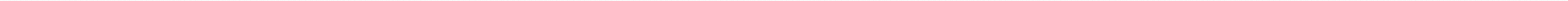 33-Aportaciones Federales paraEntidades Federativas y Municipios	MUNICIPIO	Agua y saneamientoEnEjecución	2015	$435,001	$217,500	$217,500	$217,500	$217,500	$217,500	$217,500   100.00	$0	Metros lineales	1,100	0.00	50.00Financiera:  / Física:  / Registro: SISTEMA: Pasa al siguiente nivel.Construccion De Linea De ConduccionDe Agua Potable	1220	Michoacán de Ocampo  Zitácuaro	Loma Larga	RuralRincón de CurungueoAportaciones FederalesI004 FAIS Municipal y de las Demarcaciones Territoriales del Distrito Federal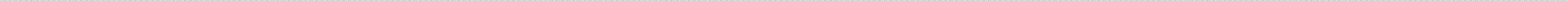 I004 FAIS Municipal y de33-Aportaciones Federales paraEntidades Federativas y Municipios	MUNICIPIO	Agua y saneamientoEnEjecución	2015	$130,145	$65,072	$65,072	$65,072	$65,072	$65,072	$65,072   100.00	$0	Metros lineales	247	0.00	50.00Financiera:  / Física:  / Registro: SISTEMA: Pasa al siguiente nivel.MIC15150200508498	Construccion De Drenaje	1401	Michoacán de Ocampo  Zitácuaro(Segunada Manzana de Curungueo)Rural	AportacionesFederaleslas DemarcacionesTerritoriales del Distrito Federal33-Aportaciones Federales paraEntidades Federativas y MunicipiosMUNICIPIO	Agua y saneamiento		En Ejecución2015	$518,292	$259,146	$259,146	$259,146	$259,146	$259,146	$259,146   100.00	$0	Metros lineales	250	0.00	50.00   Financiera:  / Física:  / Registro: SISTEMA: Pasa alsiguiente nivel.MIC15150200508581	Construccion De Drenaje	1224	Michoacán de Ocampo  Zitácuaro	El Aguacate	Rural	AportacionesFederalesI004 FAIS Municipal y de las Demarcaciones Territoriales del Distrito Federal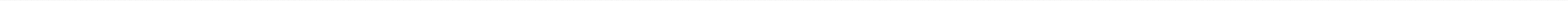 33-Aportaciones Federales para Entidades Federativas y MunicipiosMUNICIPIO	Agua y saneamiento		En Ejecución2015	$595,203	$297,601	$297,601	$297,601	$297,601	$297,601	$297,601   100.00	$0	Metros lineales	300	0.00	50.00   Financiera:  / Física:  / Registro: SISTEMA: Pasa alsiguiente nivel.MIC15150200508606	Construccion De Agua Potable	1225	Michoacán de Ocampo  Zitácuaro	Francisco Serrato(San Bartolo)Rural	AportacionesFederalesI004 FAIS Municipal y de las Demarcaciones Territoriales del Distrito Federal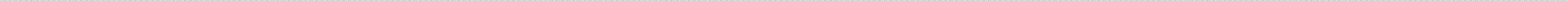 33-Aportaciones Federales para Entidades Federativas y MunicipiosMUNICIPIO	Agua y saneamiento		En Ejecución2015	$428,203	$214,101	$214,101	$214,101	$214,101	$214,101	$214,101   100.00	$0	Metros lineales	230	0.00	50.00   Financiera:  / Física:  / Registro: SISTEMA: Pasa alsiguiente nivel.MIC15150200508662	Construccion De Drenaje	1430	Michoacán de Ocampo  Zitácuaro	Heróica Zitácuaro   Urbano   AportacionesFederalesI004 FAIS Municipal y de las Demarcaciones Territoriales del Distrito Federal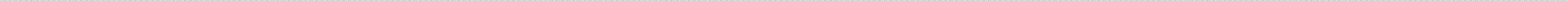 33-Aportaciones Federales para Entidades Federativas y MunicipiosMUNICIPIO	Agua y saneamiento		En Ejecución2015	$3,460,474   $1,730,000	$1,730,000	$1,730,000  $1,730,000   $1,730,000   $1,730,000   100.00	$0	Metros lineales	75,000	0.00	50.00   Financiera:  / Física:  / Registro: SISTEMA: Pasa alsiguiente nivel.MIC15150200510346	Construccion De Drenaje	1235	Michoacán de Ocampo  Zitácuaro	Heróica Zitácuaro   Urbano   AportacionesFederalesI004 FAIS Municipal y de las Demarcaciones Territoriales del Distrito Federal33-Aportaciones Federales para Entidades Federativas y MunicipiosMUNICIPIO	Agua y saneamiento		En Ejecución2015	$534,772	$267,386	$267,386	$267,386	$267,386	$267,386	$267,386   100.00	$0	Metros lineales	109	0.00	50.00   Financiera:  / Física:  / Registro: SISTEMA: Pasa alsiguiente nivel.MIC15150200510575	De Drenaje	1244	Michoacán de Ocampo  Zitácuaro	Heróica Zitácuaro   Urbano   AportacionesFederalesI004 FAIS Municipal y de las Demarcaciones Territoriales del Distrito Federal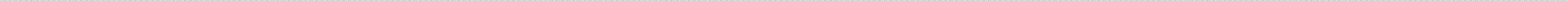 33-Aportaciones Federales para Entidades Federativas y MunicipiosMUNICIPIO	Agua y saneamiento		En Ejecución2015	$681,748	$340,874	$340,874	$340,874	$340,874	$340,874	$340,874   100.00	$0	Metros lineales	1,100	0.00	50.00   Financiera:  / Física:  / Registro: SISTEMA: Pasa alsiguiente nivel.Construcción De Comedor Escolar En LaEscuela "Zitacuaro" Clave 16djn0713e  516764	Michoacán de Ocampo  Zitácuaro	Heróica Zitácuaro   Urbano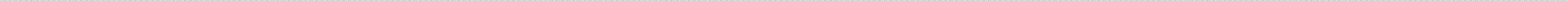 AportacionesFederales	I003 FAIS Entidades33-Aportaciones Federales paraEntidades Federativas y Municipios	SCOP	EducaciónEnEjecución	2015	$432,606	$432,606	$432,606	$0	$0	$0	$0	0.00	$0	Metros Cuadrados	0	0.00	0.00    Financiera:  / Física:  / Registro: ,1 de 1Información General del ProyectoInformación General del ProyectoInformación General del ProyectoInformación General del ProyectoInformación General del ProyectoInformación General del ProyectoInformación General del ProyectoInformación General del ProyectoInformación General del ProyectoInformación General del ProyectoInformación General del ProyectoInformación General del ProyectoInformación General del ProyectoInformación General del ProyectoAvance FinancieroAvance FinancieroAvance FinancieroAvance FinancieroAvance FinancieroAvance FinancieroAvance FinancieroAvance FinancieroAvance FinancieroAvance FinancieroAvance FísicoAvance FísicoAvance FísicoAvance FísicoClave del ProyectoNombre del ProyectoNúmero de ProyectoEntidadMunicipioLocalidadÁmbitoTipo de RecursoPrograma Fondo ConvenioPrograma Fondo Convenio - EspecíficoRamoInstitución EjecutoraTipo de ProyectoEstatusCiclo RecursoPresupuestoModificadoRecaudado (Ministrado)ComprometidoDevengadoEjercidoPagado% AvanceReintegroUnidad de MedidaPoblaciónAvance Anualvance AcumuObservaciones